           Ve Veselíčku dne: 11. 10. 2019
ZÁMĚR OBCE VESELÍČKO
Pronájem pozemků pro zemědělské hospodařeníSchváleno Zastupitelstvem Obce Veselíčko dne 30. 9. 2019, usnesení č. 10/2019/4.5a a 10/2019/4.5bObec Veselíčko vyhlašuje záměr:Pronajmout pozemky v k. ú. Tupec s parc. č. KN: 531, 546, 549, 565, 590, 601, 602, 616, 617, 618, 632, 637, 638, 651, 654, 656, 657, 670, 686, 691, 710, 749, 754, 755, 756, 781, 794, 800, 803, 816, 817, 833, 834, 835, 845, 849, 885, 887, 889, 922, 926, 928, 941, 947, 956, 957, 970, 971, 973, 988 ve vlastnictví Obce Veselíčko pro potřeby zemědělského hospodaření na 10 let (tj. do roku 2029), s výjimkou části parcely č. 845 (vymezené v územním plánu jako plocha pro podnikání – viz mapa), ke které bude výpovědní lhůta - při zachování současného využití - 6 měsíců.Pronajmout pozemky v k. ú. Veselíčko u Lipníka nad Bečvou s parc. č. KN 826, KN 915/65, KN 919/3, KN 920/48, KN 921/32, KN 921/33, KN 921/44, KN 921/45, KN 956/15, KN 956/17, KN 956/24, KN 959/14, KN 959/15, KN 959/19, KN 959/33, KN 959/34, KN 959/40, KN 962/34, KN 962/37, KN 1180/22, KN 1284, KN 1289, KN 1291, KN 1299, KN 1302/1, KN 1302/2, KN 1332, KN 1337, KN 1345, KN 1348, KN 1530/3, KN 1530/6, PK 202, PK 203, PK 482, PK 483/1, PK 713/1, PK 779/1, PK 1049, PK 1050, PK 1349, PK 1441, PK 1479/1, PK 1548/2, PK 1582/2 ve vlastnictví Obce Veselíčko pro potřeby zemědělského hospodaření, a to do doby konečného schválení komplexní pozemkové úpravy k. ú. Veselíčko u Lipníka nad Bečvou (předpoklad 2021 včetně).Podmínky pronájmu zemědělských pozemků v majetku obce:- předložit plán zemědělského hospodaření vždy na 5 let (způsob hospodaření, osevní plán, příp. plánovaná agroenvironmentální a protierozní opatření)- výměra propachtovaných pozemků z daného katastru (Tupec, Veselíčko u Lipníku nad Bečvou) bude vydělena a zemědělsky obhospodařovaná v daném katastru- možnost pachtu i části pozemků jednotlivým zájemcům o menší výměře (zájemci
z obce a okolí)Podmínky pachtu:- doba pachtu pozemku je stanovena na 10 let s aktualizací po 5-ti letech - zákaz podpachtu- diverzifikace plodin, maximální výměra jedné plodiny 5 ha, střídání plodin (1 plodina zaseta maximálně 1 x za 3 následně po sobě jdoucí roky, nevztahuje se na víceleté traviny a pícniny)- minimálně 1 x za 3 roky provádět hloubkovou orbu - minimálně 1 x za 3 roky zaorávat organická statková hnojiva (chlévský hnůj, kompost /odebraný např. z kompostárny Veselíčko/ - zvýšení retenční schopnosti půdy, zmírnění větrné a vodní eroze, minimalizace aplikace průmyslových hnojiv aj.) - minimálně 1 x za 3 roky na všech propachtovaných pozemcích zasít a zapravit do půdy zelené hnojení (eliminace větrné eroze, odparu vody, vyšší podíl organické hmoty 
v půdě pro zvýšení schopnosti zadržovat vodu v půdním profilu aj.) - zákaz aplikace totálních herbicidů na pronajatých pozemcích obce a jejich okolí- hranice propachtovaných pozemků, příp. vydělených půdních bloků, budou zřetelně viditelné v terénu a odděleny mezí (zatravněným pruhem o šíři min. 50 cm pro případnou kontrolu dodržování podmínek pachtu)Tento záměr je v souladu s § 39 odst. 1 a § 41 zákona 128/2000 Sb., a bude vyvěšen nejméně po dobu 15 dnů na úřední desce. Po celou dobu vyvěšení se k němu mohou občané vyjádřit, a to až do 6. 11. 2019, kdy se uskuteční jednání zastupitelstva obce.Vyvěšeno:					……………………………………………………….Sejmuto:						Tomáš Šulák,starosta Obce VeselíčkoMapa – pozemek KN 845 v k. ú. Tupec:
lokalita VS; Z101, cca ½ pozemku KN 845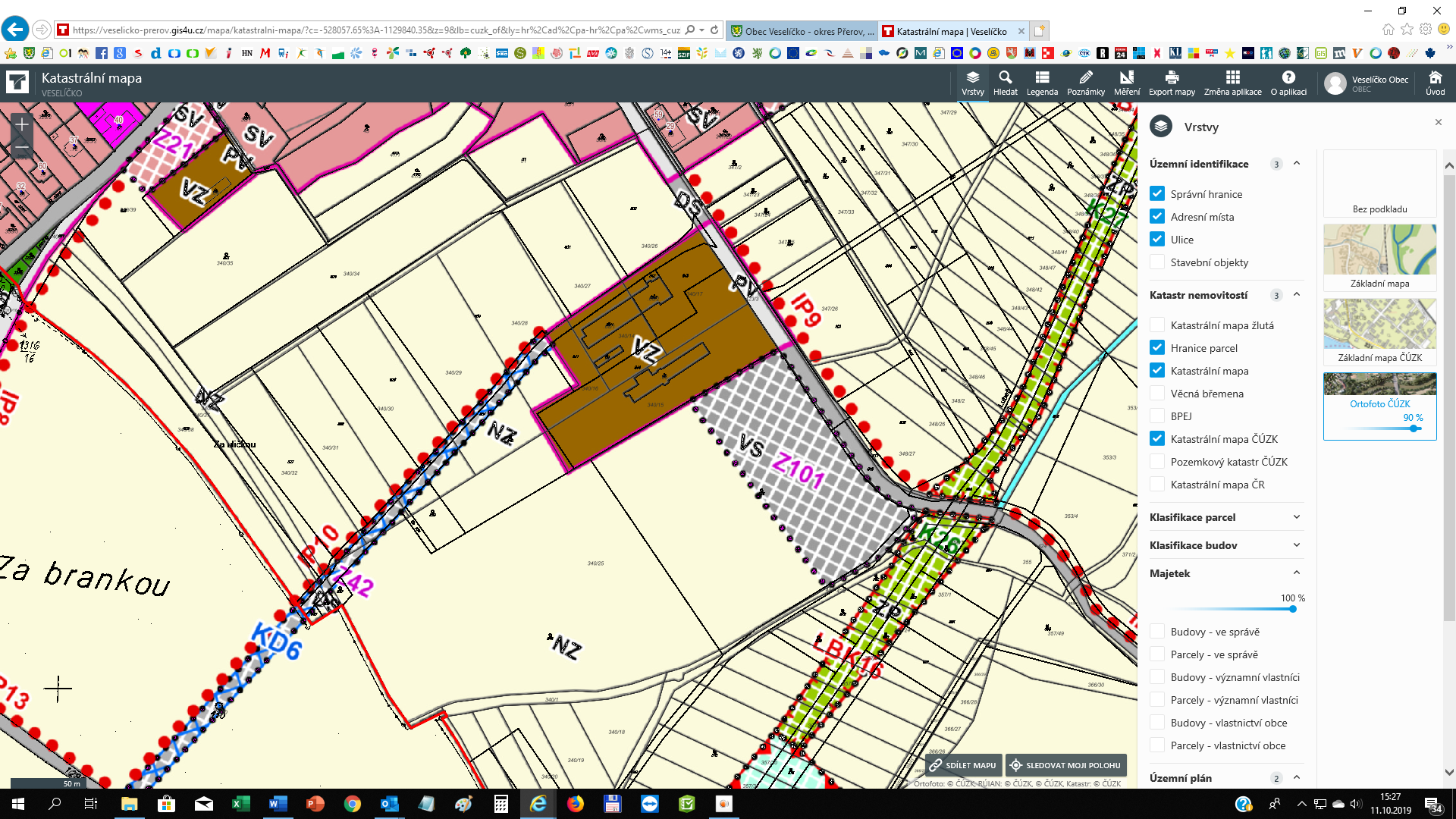 